§371.  DefinitionsAs used in this chapter, unless the context indicates otherwise, the following terms have the following meanings.  [PL 1987, c. 505, §2 (NEW).]1.  Bureau.  "Bureau" means the Bureau of Alcoholic Beverages and Lottery Operations within the Department of Administrative and Financial Services to carry out the purposes of this chapter.[PL 1991, c. 780, Pt. Y, §107 (AMD).]2.  Commission.  "Commission" means the State Liquor and Lottery Commission established in Title 5, section 283‑A.[PL 1997, c. 373, §5 (AMD).]3.  Commissioner.  "Commissioner" means the Commissioner of Administrative and Financial Services.[PL 1991, c. 780, Pt. Y, §107 (AMD).]4.  Director.  "Director" means the Director of Alcoholic Beverages and Lottery Operations.[PL 1991, c. 780, Pt. Y, §107 (AMD).]4-A.  Electronic funds transfer.  "Electronic funds transfer" means a transaction using an electronic device for the purpose of ordering, instructing or authorizing a financial institution to debit or credit an account.[PL 2013, c. 352, §1 (NEW).]5.  Person.  "Person" means an individual, association, corporation, limited liability company, limited partnership, limited liability partnership, partnership, club, trust, estate, society, company, receiver, trustee, assignee, referee or other person acting in a fiduciary or representative capacity, whether appointed by a court or otherwise, and any combination of individuals. "Person" means all departments, commissions, agencies and instrumentalities of the State, including counties and municipalities and agencies and instrumentalities thereof.[PL 2011, c. 310, §1 (AMD).]6.  Agent.  "Agent" means a person or that person's representative who has been licensed under this chapter to sell lottery tickets on behalf of the State from the physical premises of the licensee's retail business establishment.[PL 2011, c. 630, §1 (NEW).]SECTION HISTORYPL 1987, c. 505, §2 (NEW). PL 1991, c. 780, §Y107 (AMD). PL 1997, c. 373, §5 (AMD). PL 2011, c. 310, §1 (AMD). PL 2011, c. 630, §1 (AMD). PL 2013, c. 352, §1 (AMD). The State of Maine claims a copyright in its codified statutes. If you intend to republish this material, we require that you include the following disclaimer in your publication:All copyrights and other rights to statutory text are reserved by the State of Maine. The text included in this publication reflects changes made through the First Regular and First Special Session of the 131st Maine Legislature and is current through November 1, 2023
                    . The text is subject to change without notice. It is a version that has not been officially certified by the Secretary of State. Refer to the Maine Revised Statutes Annotated and supplements for certified text.
                The Office of the Revisor of Statutes also requests that you send us one copy of any statutory publication you may produce. Our goal is not to restrict publishing activity, but to keep track of who is publishing what, to identify any needless duplication and to preserve the State's copyright rights.PLEASE NOTE: The Revisor's Office cannot perform research for or provide legal advice or interpretation of Maine law to the public. If you need legal assistance, please contact a qualified attorney.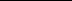 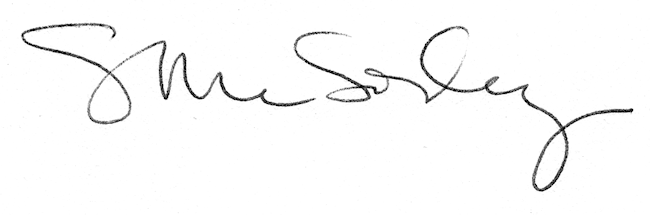 